第46回ドライコーティング研究会 開催のご案内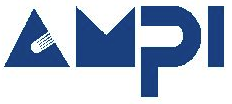 下記の通り、第46回ドライコーティング研究会を開催致しますので、万障お繰り合わせの上ご参加下さい。記日　　　時	平成 28 年 5 月 27 日（金）	13:30 ～ 16:45				情報交換会	17:00 ～ 18:30会　　　場	尼崎リサーチ・インキュベーション・センター（ARIC）				研究会		2階 会議室1～3				情報交換会	3階 研修室2		兵庫県尼崎市道意町7丁目1番3号	TEL：06-6415-2500				… 別紙、【会場への交通アクセス】をご参照ください主　　　催	一般財団法人 近畿高エネルギー加工技術研究所（AMPI）定　　　員	60名　（先着順、定員になり次第締め切らせていただきます）参　加　費	研究会　1,500円，	情報交換会　1,500円講演テーマ（１）『 セラミックスコーティングとレーザ熱処理を複合化した新表面改質技術 』		滋賀県立大学 工学部 機械システム工学科						教授		田邉 裕貴　氏（２）『 切削工具用コーティング技術の進化 』		住友電工ハードメタル株式会社 合金開発部						部長補佐	福井 治世　氏（３）『 神戸製鋼所の最新コーティング技術と市場動向（仮題） 』		株式会社 神戸製鋼所 機械事業部門 産業機械事業部				高機能商品部 営業室		糸矢 俊史　氏申込み方法	参加申込書に必要事項を記載の上、お申し込みください。			E-mail（dry-coating@ampi.or.jp）または、FAX（06-6412-7776）締　　　切	平成 28 年 5 月 13 日（金）問　合　先	一般財団法人 近畿高エネルギー加工技術研究所（AMPI）		ドライコーティング研究会 事務局      成夫 （不在時：大岸 秀之）			TEL：06-6412-7745 ， FAX：06-6412-7776			（繋がらない場合は番号の前に186を付けてダイアルして下さい）			URL：http://www.ampi.or.jp/一般財団法人 近畿高エネルギー加工技術研究所（AMPI）ドライコーティング研究会 事務局	 成夫 （不在時：大岸 秀之）　宛		E-mail		dry-coating@ampi.or.jp		FAX		06-6412-7776			（繋がらない場合は番号の前に186を付けてダイアルして下さい）第46回ドライコーティング研究会 参加申込書平成28年 5月27日（金）開催申込締切日：平成28年 5月13日（金）申込日：平成　　　年　　　月　　　日※）準備の都合がありますので、情報交換会の出欠は必ずご記入ください。当日、講演会場で自社カタログ等の展示・配布することを希望	①する	②しない（希望される場合、方法については別途連絡差し上げます）【会場への交通アクセス】		TEL：06-6415-2500尼崎リサーチ・インキュベーション・センター（ARIC）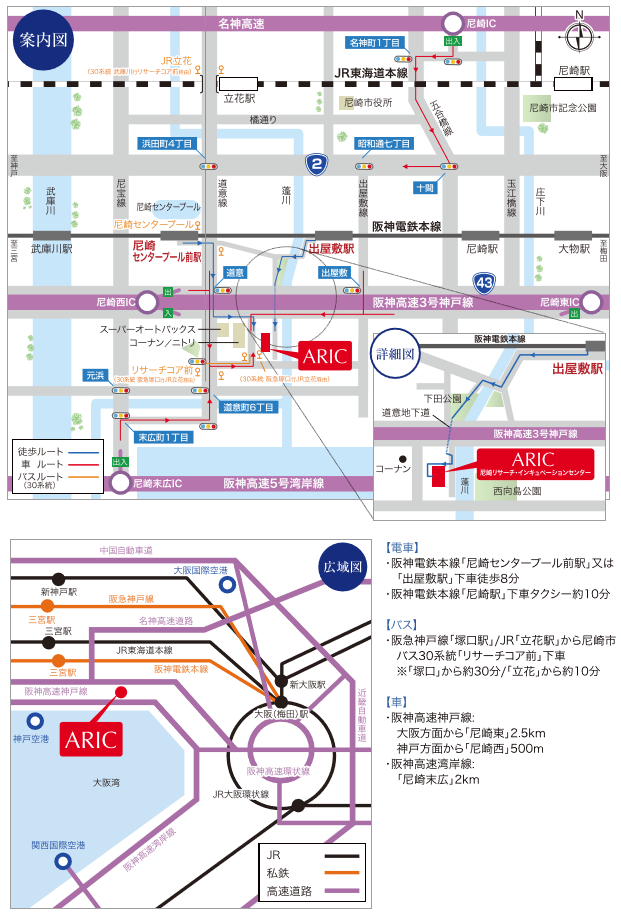 会社名・団体名住所〒〒〒（　ふ　り　が　な　）氏名1所属部署（　ふ　り　が　な　）氏名1役職（　　　　　　　　　）TEL（　　　　　　　　　）E-mail（　　　　　　　　　）情報交換会（出席：〇、欠席：×）情報交換会（出席：〇、欠席：×）（　ふ　り　が　な　）氏名2所属部署（　ふ　り　が　な　）氏名2役職（　　　　　　　　　）TEL（　　　　　　　　　）E-mail（　　　　　　　　　）情報交換会（出席：〇、欠席：×）情報交換会（出席：〇、欠席：×）（　ふ　り　が　な　）氏名3所属部署（　ふ　り　が　な　）氏名3役職（　　　　　　　　　）TEL（　　　　　　　　　）E-mail（　　　　　　　　　）情報交換会（出席：〇、欠席：×）情報交換会（出席：〇、欠席：×）